REQUERIMENTO Nº 1293/2018 Parte superior do formulárioRequer Voto de pesar pelo falecimento do Doutor Marco Antônio da Silva, ocorrido recentemente. Senhor Presidente, Nos termos do Art. 102, Inciso IV, do Regimento Interno desta Casa de Leis, requeiro a Vossa Excelência que se digne a registrar nos Anais desta Casa de Leis voto de profundo pesar pelo falecimento do Cidadão Barbarense, Doutor Marco Antônio da Silva, ocorrido no último dia 30 de Setembro.Era casado com a Senhora Maria de Lourdes Alcântara Silva, deixando os filhos: Célio e Aline.Requeiro, ainda, que desta manifestação seja dada ciência aos seus familiares, encaminhando cópia do presente a Rua Lourdes Avelino Pedroso, Jardim belo horizonte, nesta Cidade. Justificativa:                    Dr. Marco Antônio da Silva foi cirurgião-dentista, graduado em 1974 pela Faculdade de Odontologia de Uberaba da Universidade do Triângulo Mineiro.Nasceu em 19 de janeiro de 1953 na cidade de Uberaba, estado de Minas Gerais. Sua alfabetização ocorrera nos quatro anos iniciais no Grupo Escolar Brasil, onde concluíra o ensino fundamental. Prosseguindo, concluíra o ensino de segundo grau no Colégio Estadual Marechal Humberto de Alencar Castelo Branco.Enfrentara situações difíceis relacionadas aos anos posteriores no curso de odontologia que escolhera, o qual lhe asseguraria a sua realização profissional.De origem simples, mas talentoso e bem-humorado, o seu pai, Antônio Venâncio da Silva, era sapateiro-artesão e a sua mãe, Onilda Paiva da Silva, era costureira. Trabalhavam duro nas atividades que desenvolviam. Quase sempre o dinheiro que nele auferiam era insuficiente. Suprir as necessidades familiares, dando-lhes (aos cinco filhos) o alimento, a saúde, a educação e um lar para abrigá-los, era uma tarefa árdua, diária e frequente, mas que não tirava o ânimo dos genitores para prosseguir, pois sabiam que toda a batalha iniciada teria um fim. No caso dos seus pais, um fim coroado de êxito, pois o pretendido ideal de fazê-los criaturas de bem, educadas, respeitosas e solidárias fora conseguido. Viveram para ver isso se concretizar.Desde adolescente cultivava os mesmos valores transferidos a ele e aos demais irmãos pelo rigor dos pais, tais quais os da disciplina, da coragem, da honra, da honestidade, do interesse pelo próximo, baseado na máxima do amor ao próximo como a si mesmo, e, por último, mas não o derradeiro, o da solidariedade.Valores esses os quais ainda considera imprescindíveis a quem quer que seja, mormente aos políticos, nesses tempos tão bicudos, desconsagrados pela coletividade brasileira por causa dos escândalos desvendados nas operações deflagradas pela Polícia Federal, pelo Judiciário Federal e pelo Ministério Público da União, dentre as quais, as mais principais, como as do Mensalão e a do Lava a Jato, processando, condenando e levando às prisões figuras notórias do cenário político, ensejando que elas não pararão por aí.Talentoso, bem-humorado, apaixonado por sua cidade natal e a amando desde quando o vira nascer soubera conciliar as inquietações e os conflitos inerentes à condição de menino e de adolescente, com as responsabilidades próprias que lhe foram impostas pelo trabalho, o qual abraçara ainda jovem.Buscara e encontrara na família o porto seguro da busca constante da concretização do seu ideal, casando-se aos 25 anos de idade com a também jovem de 25 anos Maria de Lourdes. Com ela tivera dois filhos: Célio e Aline.Mudando-se para Santa Bárbara d’Oeste em 1977, onde fixara residência, passara, então, a atuar na profissão de odontólogo, demonstrando grande habilidade e conquistando uma gama enorme de clientes.Aos poucos, da maneira como fora recepcionado pelos barbarenses e pela lhaneza que lhe dedicavam, passara a demonstrar grande amor e dedicação por Santa Bárbara d’Oeste e pela sua gente. Com a modéstia e a integridade imperando em seu viver cotidiano, garantiram-lhe profícuas amizades, permitindo-lhe conquistar respeitosos e reais amigos.No início da carreira, após breves passagens por outras cidades, Santa Bárbara d’Oeste era a cidade que definitivamente mais bem o acolhera e profissionalmente o reconhecera, por causa do profissionalismo e da dedicação que consagrava aos clientes que buscavam a técnica do seu trabalho.Instalando-se na rua 15 de Novembro em uma casa alugada da família Prezotto, rapidamente conquistara a simpatia e a preferência dos seus futuros clientes, os quais se transformaram futuramente em mais que clientes; tornaram-se se amigos fiéis durante anos e anos de trabalho.Cedera espaço no seu consultório também a outros colegas de profissão, os quais, juntos, fizeram a sua clínica odontológica prosperar.Em 1997 mudara-se para outro endereço – rua 15 de Novembro, 744 -, agora num prédio próprio, uma grande conquista profissional.Além do atendimento particular no seu consultório, realizara atendimentos comunitários por dois anos (1999 e 2000) na prefeitura barbarense.          O Doutor Marco Antônio da Silva, foi Agraciado por Essa Casa de Leis com votação Unanime atravéz do Decreto Legislativo de 13/2018, que concedeu o Título de Cidadão Barbartense, honraria essa que o deixou feliz por poder ser chamado de filho dessa cidade que tão bem o acolheu, e que ele Amava.                    Benquisto por todos os familiares e amigos, seu passamento causou grande consternação e saudades, todavia sua memória há de ser cultuada por todos que em vida o amaram. Que Deus esteja presente nesse momento de separação e dor, para lhes dar força e consolo. É, pois, este o Voto, através da Câmara de Vereadores, em Homenagem póstuma e em sinal de solidariedade. Plenário “Dr. Tancredo Neves”, em 01 de Outubro de 2018.                          Paulo Cesar MonaroPaulo Monaro-Vereador Líder -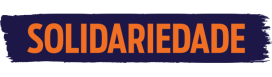 